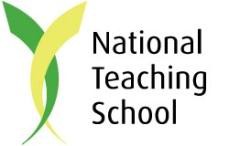 Specialist leaders of education (SLE)Deployment evaluation formDeployment detailsReview of Progress achieved during the ContractFor each of the targets that were identified in the original contract for the deployment, please summarise the impact made by the SLE and the evidence to support this.Signed	 Martin Hawkes	(SLE)E.Taylor	  (Headteacher of supported school) 	   (Teaching School) Date	 25/6/19		On completion, please copy for each partner and email to teachingschool@lindens.walsall.sch.uk Specialist Leader of Education details:Specialist Leader of Education details:Name:Martin HawkesSchool name:  /     Supported school detailsSupported school detailsSupported school name:Little BloxwichLocal authority:Headteacher name:Ellen Taylor Main school contact:Ellen TaylorName of commissioner:N/ADeployment start date:21st June 2019 (emotion coaching) Time commitment agreed (e.g. length, number of days per week):1 ½ day training session on Emotion Coaching.  Agreed targetsAgreed targetsAgreed targetsProgress made and evidence of impactRating (Red/ Amber/ Green)To provide insight into the theoretical model of emotion coaching. To practice emotion coaching on training. Develop knowledge around stress responses and strategies for them. To develop use of language using emotion coaching model. Staff felt they had a much better understanding of this and were very happy to share their thoughts.Staff felt more confident as they had had the opportunity to role play and practice the techniques.Staff felt they had a much better understanding of this and were very happy to share their thoughts.Staff felt more confident as they had had the opportunity to role play and practice the techniques.GREEN (For training)MEETING IN 2 WEEKS WITH T.A’s TO DSCUSS IMPACTGREEN (For training)MEETING IN 2 WEEKS WITH T.A’s TO DSCUSS IMPACTPlease evaluate the following using a RAG ratingRating (Red/ Amber/ Green)The SLE’s role in facilitating support and influencing changeGREENThe overall success of the deploymentGREENAdditional comments (where unsatisfactory progress has been made, please identify reasons):An excellent session and staff feedback was very positive, a follow up is planned. Also discussed SLE time to come and offer support with classroom management in September.Please suggest how the partner/supported school can continue to make improvements in the focus area and the requirements for any additional support: